_______________________________________________________________________________________The Summary Care Record is an English NHS development. It consists of a basic medical record held on a central government database on every patient registered with a GP surgery in England. The basic data is automatically extracted from your GP’s electronic record system and uploaded to the central system GPs are required by their contract with the NHS to allow this upload. The basic upload consists of current medication, allergies and details of any previous bad reactions to medicines, the name, address, date of birth and NHS number of the patient.  As well as this basic record additional information can be added, and this can be far reaching and detailed. However, whereas the basic data is uploaded automatically any additional data will only be uploaded if you specifically request it and with your consent. Summary Care Records can only be viewed within the NHS on NHS smartcard controlled screens or by organisation, such as pharmacies, contracted to the NHS.You can find out more about the SCR here https://digital.nhs.uk/summary-care-records You have the right to object to our sharing your data in these circumstances.  Please speak to a member of our reception team. We are required by Articles in the General Data Protection Regulations to provide you with the information in the following 9 subsections.Dr. J.P. HopcroftDr. R.T. SummersDr. C.J. WrightDr. A. MayetDr. P. AfsarDr. N. SkariaDr. G.RajarathinamDr. S. Keegan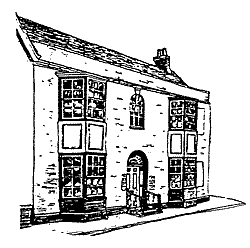 Privacy NoticeSummary Care RecordData Controller contact detailsFern House Surgery, 125 – 129 Newland Street, Witham, Essex CM8 1BH Data Protection Officer contact detailsInformation Governance Lead, Fern House Surgery, 125 – 129 Newland Street, Witham, Essex CM8 1BH Purpose of the processingUpload of basic and detailed additional SCR data Lawful basis for processingThese purposes are supported under the following sections of the GDPR:Article 6(1)(e) ‘…necessary for the performance of a task carried out in the public interest or in the exercise of official authority…’.Article 9(2)(h) ‘necessary for the purposes of preventative or occupational medicine for the assessment of the working capacity of the employee, medical diagnosis, the provision of health or social care or treatment or the management of health or social care systems and services...”  Healthcare staff will also respect and comply with their obligations under the common law duty of confidence.Recipient or categories of recipients of the processed dataThe data will be shared with: healthcare professionals and staff in this surgery;local hospitals;out of hours services; diagnostic and treatment centres; or other organisations involved in the provision of direct care to individual patients. Rights to objectYou have the right to object to some or all the information being processed under Article 21. Please contact the Data Controller or the practice. You should be aware that this is a right to raise an objection, that is not the same as having an absolute right to have your wishes granted in every circumstance.Right to access and correctYou have the right to access your medical record and have any errors or mistakes corrected. If you would like to access this information, you will need to complete a Subject Access Request (SAR). Please ask at reception for a SAR form.We are not aware of any circumstances in which you will have the right to delete correct information from your medical record; although you are free to obtain your own legal advice if you believe there is no lawful purpose for which we hold the information and contact us if you hold a different view.Retention periodGP medical records will be kept in line with the law and national guidance. Information on how long records are kept can be found at: https://digital.nhs.uk/article/1202/Records-Management-Code-of-Practice-for-Health-and-Social-Care-2016 Right to complainYou have the right to complain to the Information Commissioner’s Office. If you wish to complain follow this link https://ico.org.uk/global/contact-us/ or call the helpline 0303 123 1113